Astrid PedersenHeiKan nok ikke dra på DNF kurs likevel. Som jeg nevnte tidligere, kolliderer dette kurset med kurs i Revmatikerforbundet (fredag til søndag). Jeg har prøvd å finne løsninger på det men får det ikke til, jeg blir nødt til å prioritere NRF. spesielt med tanke på at det blir min neste "jobb". Hadde det ikke kollidert hadde jeg blitt med for jeg skulle gjerne vært der både i forhold til tema, men ikke minst gode tidligere kollegaer. På medlemsmøte må du må hilse alle sammen så mye fra meg og si at jeg tenker på dem. Hadde det ikke vært for avstanden kunne jeg jo deltatt på torsdag. Ha ett flott kurs:)Love you all:))Borgar LerstadVil sette stor pris på om du overbringer en stor klem til alle. Ska få igjen om ett år omtrent. Gleder meg. Godt kurs!Victoria Randli Ordførande SFLFJag tackar så hjärtligt för inbjudan men tyvärr så har vi ingen möjlighet att åka i år. Tråkigt eftersom det är mitt sista år som ordförande. Men jag önskar er lycka till med dagarna, som säkert kommer bli toppen! Alla längtar ju dessutom efter att få träffas igen! 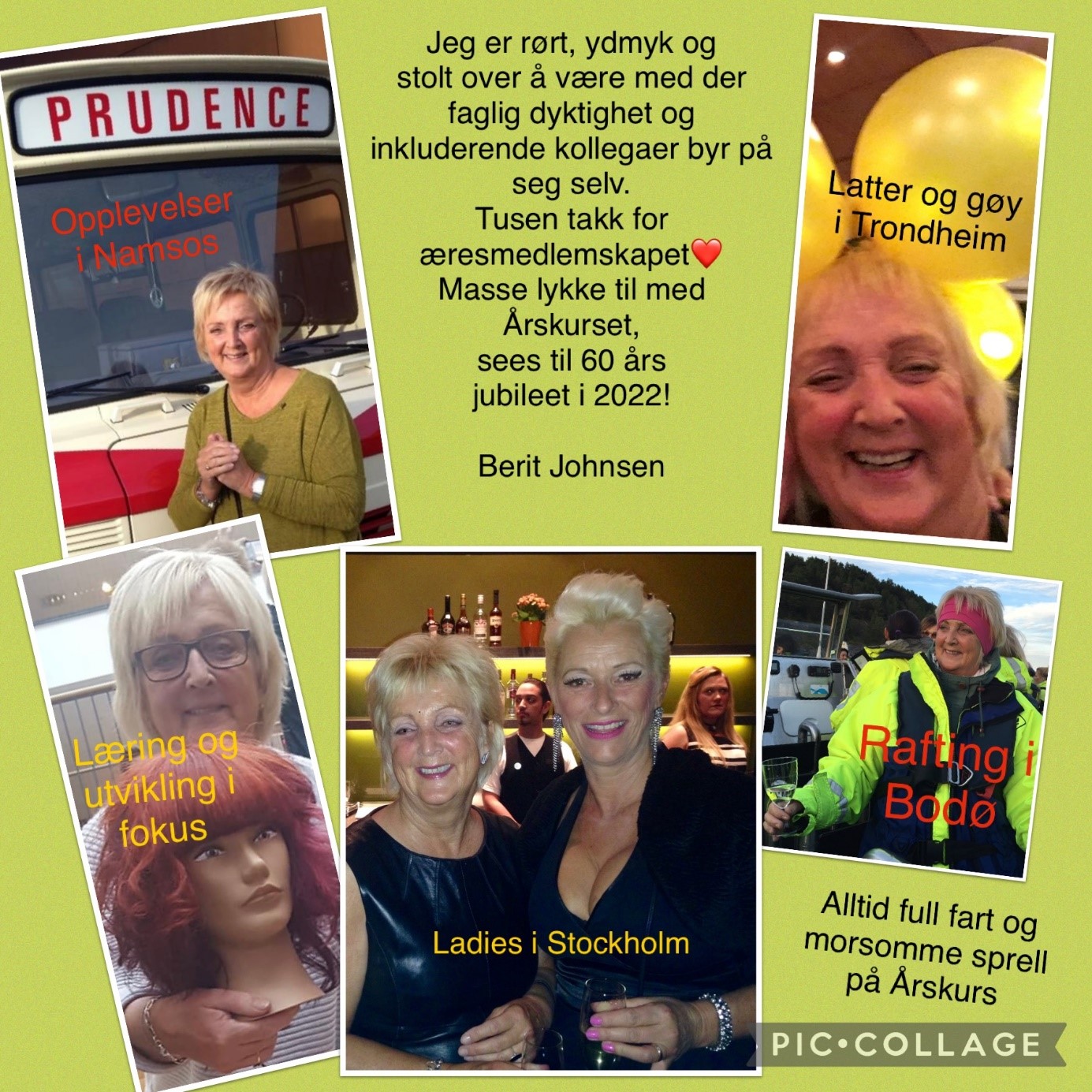 